Your recent request for information is replicated below, together with our response.Please provide me with all FOI responses issued in August 2023.Please be advised that all FOI responses are publicly available on our Disclosure Log. Our Disclosure Log will be updated shortly with responses issued in the month of August 2023. As such, in terms of Section 16 of the Freedom of Information (Scotland) Act 2002, I am refusing to provide you with the information sought.  Section 16 requires Police Scotland when refusing to provide such information because it is exempt, to provide you with a notice which: (a) states that it holds the information, (b) states that it is claiming an exemption, (c) specifies the exemption in question and (d) states, if that would not be otherwise apparent, why the exemption applies.  I can confirm that Police Scotland holds the information that you have requested and the exemption which I consider to be applicable is set out at Section 27(1) of the Act - information otherwise accessible:“Information is exempt information if it is held with a view to its being published […] at a date not later than twelve weeks after that on which the request for the information is made.”The information you are seeking will be available on the Police Scotland website in the next couple of weeks, via the following link:Disclosure log 2023 - Police ScotlandIf you require any further assistance please contact us quoting the reference above.You can request a review of this response within the next 40 working days by email or by letter (Information Management - FOI, Police Scotland, Clyde Gateway, 2 French Street, Dalmarnock, G40 4EH).  Requests must include the reason for your dissatisfaction.If you remain dissatisfied following our review response, you can appeal to the Office of the Scottish Information Commissioner (OSIC) within 6 months - online, by email or by letter (OSIC, Kinburn Castle, Doubledykes Road, St Andrews, KY16 9DS).Following an OSIC appeal, you can appeal to the Court of Session on a point of law only. This response will be added to our Disclosure Log in seven days' time.Every effort has been taken to ensure our response is as accessible as possible. If you require this response to be provided in an alternative format, please let us know.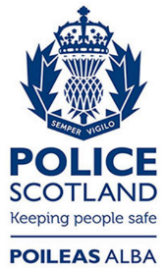 Freedom of Information ResponseOur reference:  FOI 23-2141Responded to:  18th September 2023